Carteles julio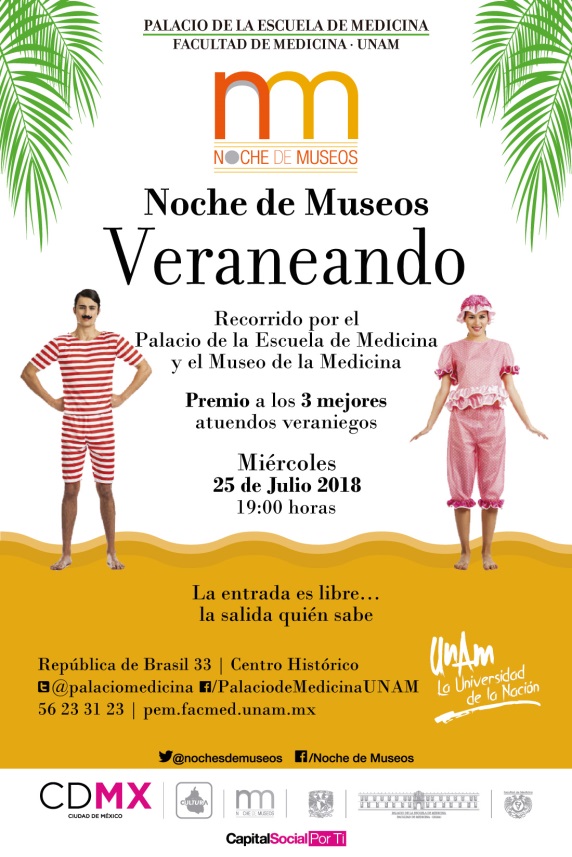 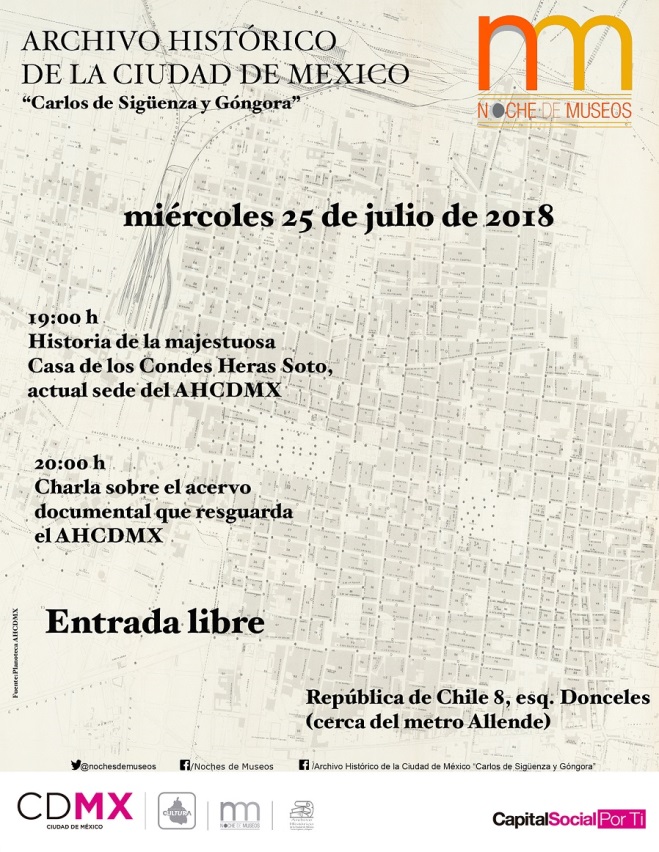 Carteles agosto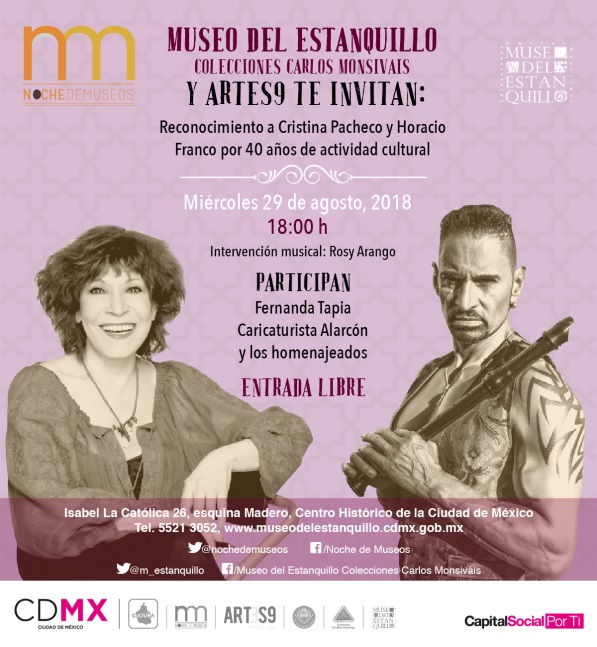 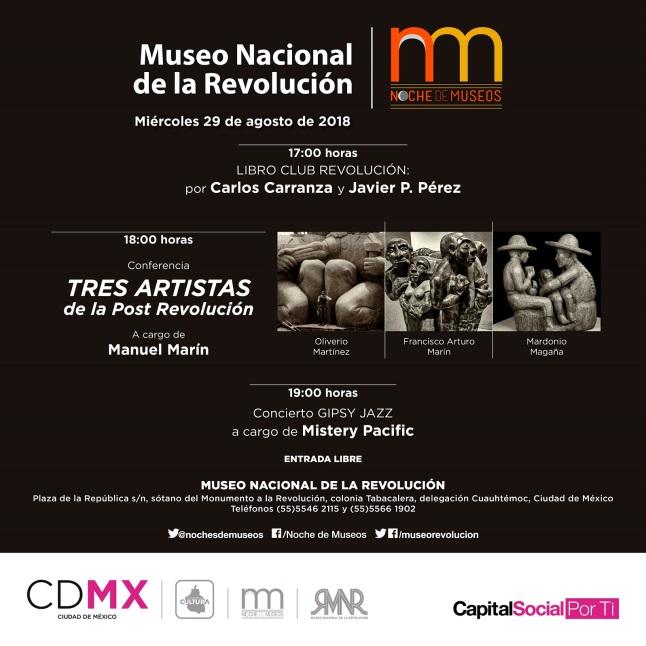 Carteles septiembre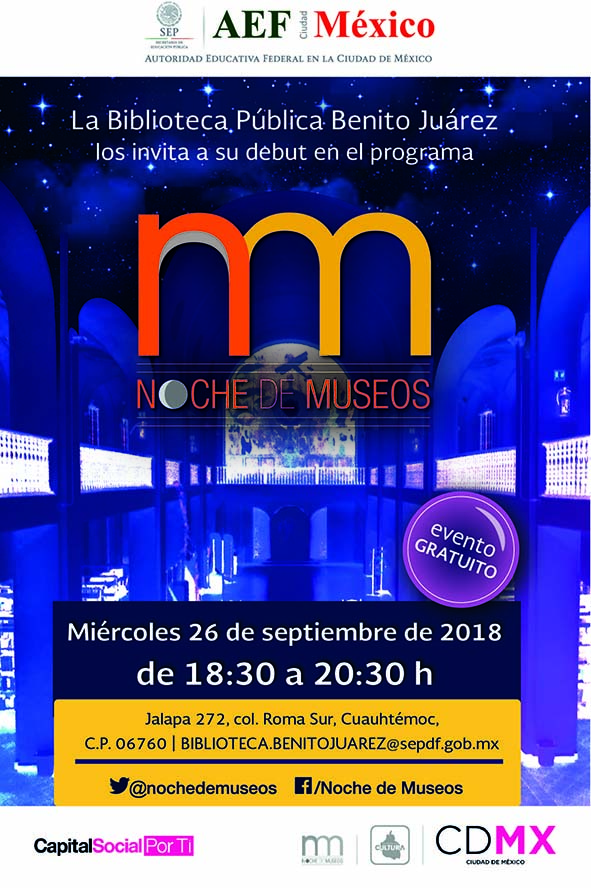 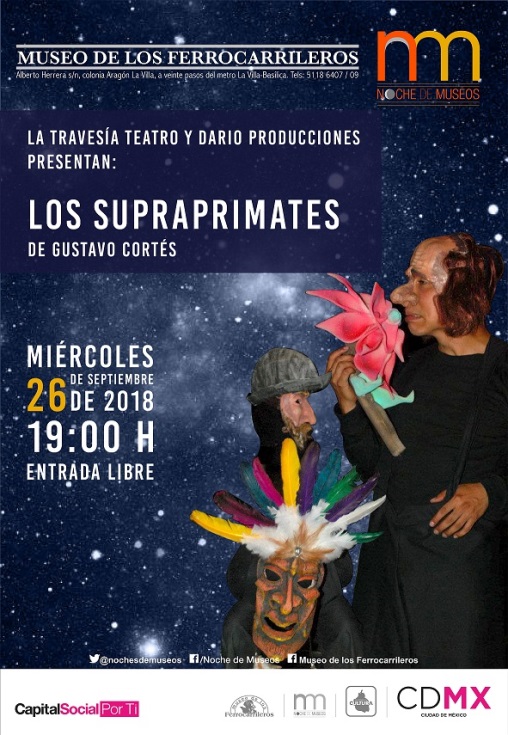 